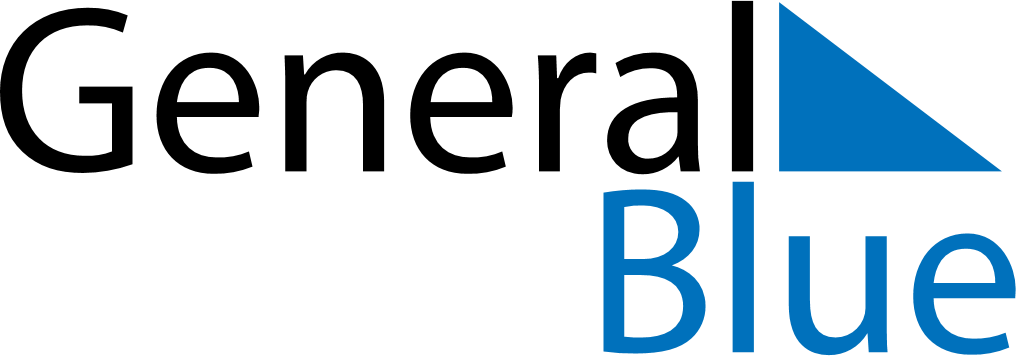 May 2026May 2026May 2026BahrainBahrainSundayMondayTuesdayWednesdayThursdayFridaySaturday12Labour Day3456789101112131415161718192021222324252627282930Arafat DayFeast of the Sacrifice (Eid al-Adha)31